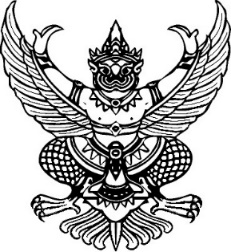 ประกาศมหาวิทยาลัยธรรมศาสตร์เรื่อง การจัดทำวารสารวิชาการและอัตราการจ่ายเงินสมนาคุณผู้จัดทำวารสารวิชาการ 
(ฉบับที่ ๒) พ.ศ. ๒๕๖๒-------------------------------------------------------โดยที่เห็นสมควรแก้ไขเพิ่มเติมประกาศมหาวิทยาลัยธรรมศาสตร์ เรื่อง การจัดทำวารสารวิชาการและอัตราการจ่ายเงินสมนาคุณผู้จัดทำวารสารวิชาการ อาศัยอำนาจตามความในมาตรา ๓๙ แห่งพระราชบัญญัติมหาวิทยาลัยธรรมศาสตร์ พ.ศ. ๒๕๕๘ ประกอบข้อ ๑๗ ของข้อบังคับมหาวิทยาลัยธรรมศาสตร์ว่าด้วยการบริหารงานวิจัยและกองทุนวิจัย 
พ.ศ. ๒๕๖๑ อธิการบดีโดยความเห็นชอบของคณะกรรมการบริหารงานวิจัยและกองทุนวิจัยในคราวประชุมครั้งที่ ๑/๒๕๖๒ เมื่อวันที่ ๗ กุมภาพันธ์ ๒๕๖๒ อธิการบดีจึงออกประกาศไว้ดังนี้ข้อ ๑ ประกาศนี้เรียกว่า “ประกาศมหาวิทยาลัยธรรมศาสตร์ เรื่อง การจัดทำวารสารวิชาการและอัตราการจ่ายเงินสมนาคุณผู้จัดทำวารสารวิชาการ (ฉบับที่ ๒) พ.ศ. ๒๕๖๒” ข้อ ๒ ประกาศนี้ให้ใช้บังคับตั้งแต่วันที่ ๘ กุมภาพันธ์ ๒๕๖๒ เป็นต้นไปข้อ ๓ ให้ยกเลิกความในข้อ ๖ ของประกาศมหาวิทยาลัยธรรมศาสตร์ เรื่อง การจัดทำวารสารวิชาการและอัตราการจ่ายเงินสมนาคุณผู้จัดทำวารสารวิชาการ พ.ศ.๒๕๖๑ และให้ใช้ความต่อไปนี้แทน  “ข้อ ๖ ให้อธิการบดีแต่งตั้งคณะผู้จัดทำวารสารวิชาการระดับมหาวิทยาลัยแต่ละฉบับ ประกอบด้วยบรรณาธิการ รองบรรณาธิการและหรือผู้ช่วยบรรณาธิการ กองบรรณาธิการ ผู้จัดการผู้ช่วยผู้จัดการ”ข้อ ๔ ให้ยกเลิกความในข้อ ๘ ของประกาศมหาวิทยาลัยธรรมศาสตร์ เรื่อง การจัดทำวารสารวิชาการและอัตราการจ่ายเงินสมนาคุณผู้จัดทำวารสารวิชาการ พ.ศ.๒๕๖๑ และให้ใช้ความต่อไปนี้แทน  “ข้อ ๘ กองบรรณาธิการ ให้แต่งตั้งผู้ทรงคุณวุฒิไม่น้อยกว่า ๑๕ คน และไม่เกิน ๔๐ คน โดยต้องมี คณาจารย์ประจำของมหาวิทยาลัย ไม่น้อยกว่า ๕ คน แต่ไม่เกิน ๑๕ คน และมีผู้ทรงคุณวุฒิภายนอกมหาวิทยาลัย ไม่น้อยกว่า ๑๐ คน แต่ไม่เกิน ๒๕ คน”ข้อ ๕ ให้ยกเลิกความในข้อ ๑๐ ของประกาศมหาวิทยาลัยธรรมศาสตร์ เรื่อง การจัดทำวารสารวิชาการและอัตราการจ่ายเงินสมนาคุณผู้จัดทำวารสารวิชาการ พ.ศ.๒๕๖๑ และให้ใช้ความต่อไปนี้แทน  “ข้อ ๑๐ ให้จ่ายเงินสมนาคุณแก่ผู้จัดทำวารสารวิชาการระดับมหาวิทยาลัย ในอัตราดังต่อไปนี้บรรณาธิการ คนละไม่เกิน ๑๐,๐๐๐ บาทต่อฉบับรองบรรณาธิการ คนละไม่เกิน ๖,๐๐๐ บาทต่อฉบับผู้ช่วยบรรณาธิการ คนละไม่เกิน ๔,๐๐๐ บาทต่อฉบับผู้ทรงคุณวุฒิประเมินคุณภาพบทความเพื่อตีพิมพ์ (peer review) วารสารธรรมศาสตร์ และวารสารวิทยาศาสตร์และเทคโนโลยี คนละไม่เกิน ๑,๕๐๐ บาท
ต่อบทความวารสาร Thammasat Review และ วารสาร Science & Technology Asia คนละไม่เกิน ๒,๕๐๐ บาท ต่อบทความ	(๕) ผู้ตรวจภาษาอังกฤษในบทแนะนำ บทคัดย่อและบทความที่จะตีพิมพ์ในวารสาร บทความละ
ไม่เกิน ๒,๕๐๐ บาท(๖) ผู้เขียนบทความรับเชิญ บทความละไม่เกิน ๒,๕๐๐ บาท	การจ่ายเงินสมนาคุณตาม (๔) จะจ่ายได้ไม่เกินบทความละห้าคน”ข้อ ๖ ให้ยกเลิกความในข้อ ๑๒ ของประกาศมหาวิทยาลัยธรรมศาสตร์ เรื่อง การจัดทำวารสารวิชาการและอัตราการจ่ายเงินสมนาคุณผู้จัดทำวารสารวิชาการ พ.ศ.๒๕๖๑ และให้ใช้ความต่อไปนี้แทน  “ข้อ ๑๒ ในการประชุมเพื่อจัดทำวารสารวิชาการระดับมหาวิทยาลัย ให้บรรณาธิการ 
รองบรรณาธิการ ผู้ช่วยบรรณาธิการ ผู้จัดการ และผู้ช่วยผู้จัดการวารสารวิชาการ มีสิทธิได้รับเบี้ยประชุมในอัตราครั้งละ ๑,๐๐๐ บาท”ประกาศ ณ วันที่          พฤษภาคม พ.ศ. ๒๕๖๒(รองศาสตราจารย์ เกศินี  วิฑูรชาติ)อธิการบดี